Как правильно носить маскуВНИМАНИЮ ПОТРЕБИТЕЛЯ: Наденьте маску - защитите себя от гриппа и ОРВИВ преддверии сезонного подъёма заболеваемости гриппом и другими респираторными вирусными инфекциями Роспотребнадзор напоминает о целесообразности использования одноразовой медицинской маски в качестве эффективной меры профилактики заражения и распространения инфекции.Вирусы гриппа передаются от человека к человеку преимущественно воздушно капельным путём, через микрокапли респираторных выделений, которые образуются, когда инфицированные люди говорят, чихают или кашляют.С воздухом эти капли могут попасть на поверхность слизистой оболочки верхних дыхательных путей людей, которые находятся рядом с вирусовыделителем.Также, заражение может происходить в результате непосредственного или косвенного контакта здорового человека с респираторными выделениями инфицированного.Использование одноразовой медицинской маски предотвращает попадание в организм здорового человека капель респираторных выделений, которые могут содержать вирусы, через нос и рот.Надевайте маску, когда ухаживаете за больным гриппом членом семьи.Если у вас имеются признаки респираторного заболевания и вам необходимо обратиться к врачу, заблаговременно наденьте маску, чтобы защитить окружающих в зоне ожидания.Носите маску, когда находитесь в людных местах, во время сезонного подъёма заболеваемости гриппом.Используйте маску однократно, повторное использование маски недопустимо.Меняйте маску каждые 3 часа или чаще.Если маска увлажнилась, её следует заменить на новую.После использования маски, выбросьте её и вымойте руки.Одноразовая медицинская маска, при правильном использовании- безопасный и эффективный метод профилактики заболевания и предотвращения распространения гриппа.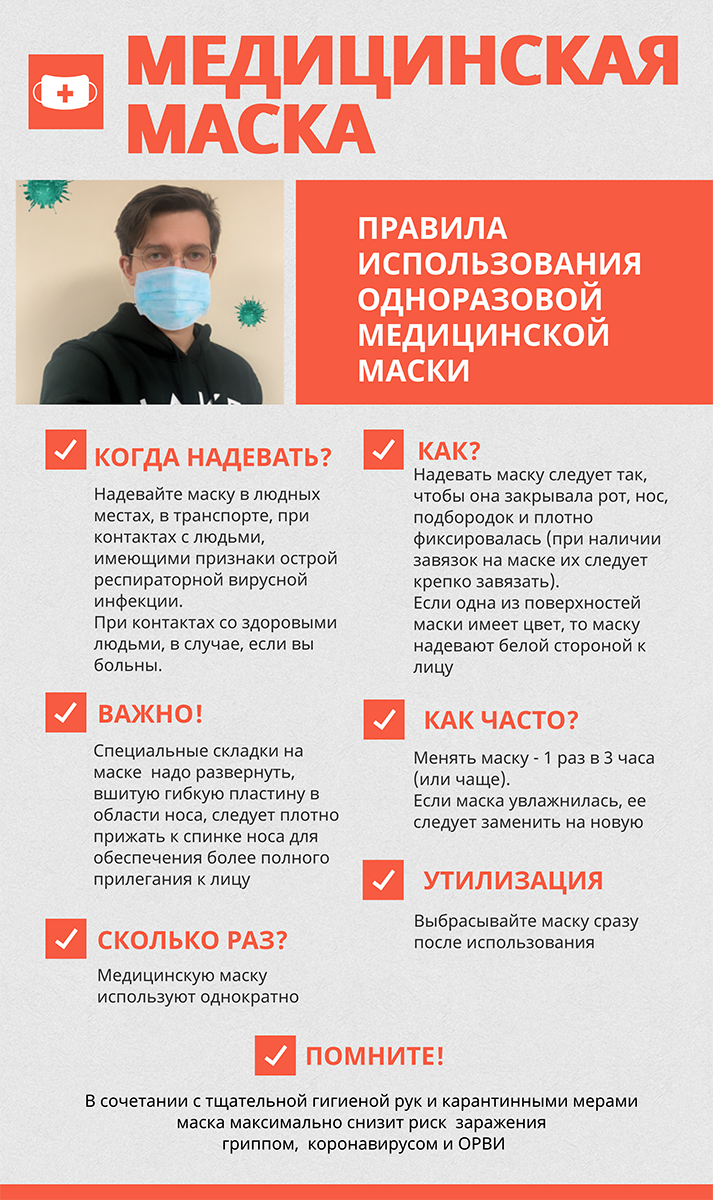 